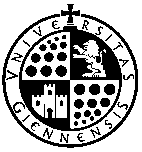 UNIVERSIDAD DE JAÉNVicerrectorado de Extensión Universitaria, Deportes y Proyección Institucional BibliotecaTESIS DOCTORALESDESCRIPCIÓN DE AUTOR